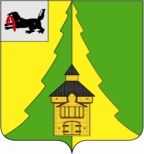 Российская Федерация	Иркутская  область		Нижнеилимский   муниципальный  район	АДМИНИСТРАЦИЯ	____________________________________________________________________	ПОСТАНОВЛЕНИЕОт «26»_01___2021 г №_66_г. Железногорск-Илимский«Об установлении расходных обязательств муниципального образования «Нижнеилимский район» в целях софинансированиярасходных обязательств муниципальных образований  Иркутской области на поддержку отрасли культуры»В соответствии со статьей 86 Бюджетного кодекса Российской Федерации, Федеральным законом от 06.10.2003 № 131-ФЗ «Об общих принципах организации местного самоуправления в Российской Федерации, постановлением  Правительства Иркутской области от 16.06.2017 года  №401-пп «Об утверждении Положения о предоставлении и расходовании субсидий из областного бюджета местным бюджетам в целях софинансирования расходных обязательств муниципальных образований Иркутской области на поддержку отрасли культуры» (в ред.постановленияПравительства Иркутской области от 15 июля 2020 года N584-пп), руководствуясь статьей 8 Устава муниципального образования «Нижнеилимский район», администрация Нижнеилимского муниципального района                                                 ПОСТАНОВЛЯЕТ:Установить расходные обязательства (комплектование книжных фондов муниципальных общедоступных библиотек и государственных центральных библиотек субъектовРоссийской Федерации) муниципального образования «Нижнеилимский район» в целях софинансирования расходных обязательств муниципальных образований Иркутской области на поддержку отрасли культуры (далее - расходные обязательства) и включить их в реестр расходных обязательств администрации Нижнеилимского муниципального района.Осуществлять финансовое обеспечение расходных обязательств за счет и в пределах субсидий из областного бюджета, предоставляемых бюджетумуниципального образования «Нижнеилимский район» на указанные цели на соответствующий финансовый год.Ответственными за осуществление мероприятий по комплектованию книжныхфондов муниципальных общедоступных библиотек, находящихся в собственности муниципального образования «Нижнеилимский район», определить Муниципальное казенное учреждение культуры "Нижнеилимская центральная межпоселенческая библиотека имени А.Н. Радищева"Муниципальному казенному учреждению культуры «Нижнеилимская центральная межпоселенческая библиотека имени А.Н. Радищева»:1) обеспечить целевое  использование средств межбюджетных трансфертов;2) предоставить своевременно и в полном объеме отчеты, установленные Соглашением с министерством культуры и архивов Иркутской области.Положения настоящего постановления вводятся в действие ежегодно одновременно с вступлением в силу закона Иркутской области об областном бюджете на очередной финансовый год при условии,  если указанным законом Иркутской области об областном бюджете предусмотрено предоставление субсидий из областного бюджета, предоставляемых бюджету муниципального образования «Нижнеилимский район» на осуществление администрацией Нижнеилимского муниципального района мероприятий по комплектованию книжных фондов муниципальных общедоступных библиотек, находящихся в собственности муниципального образования «Нижнеилимский район».Считать утратившим силу Постановление администрации Нижнеилимского муниципального районаот 12.03.2020 г. №184«Об установлении расходных обязательств муниципального образования «Нижнеилимский район» в целях софинансирования расходных обязательств муниципальных образований Иркутской области на поддержку отрасли культуры».Настоящее постановление подлежит официальному опубликованию в периодическом печатном издании «Вестник Думы и администрации Нижнеилимского муниципального района» и размещению на официальном сайте МО «Нижнеилимский район.Контроль за исполнением настоящего постановленияоставляю за собой.Мэр района 							М.С.РомановРассылка: в дело-2,Финансовое управление, отдел бух.учета и отчетности,ОКСДМ, МКУК «Нижнеилимская ЦМБ им. А.Н.Радищева», МКУ «Сервисцентр»О.А.Сутягина3-08-61ЛИСТ СОГЛАСОВАНИЯ СОГЛАСОВАНО:10.Заместитель мэра по вопросам экономики и финансам ________________________________________________________________________________________________________________________________________9.Заместитель  мэра района по жилищной политике, градостроительству, энергетике, транспорту и связи ________________________________________________________________________________________________________________________________________8. Заместитель мэра по социальной политике ________________________________________________________________________________________________________________________________________ 7. Юридический  отдел ____________________________________________________________________________________________________________________________________________________________________________________________________________6. Финансовое  управление ____________________________________________________________________________________________________________________________________________________________________________________________________________________________________________________________________________________________________________________________________________________5.Отдел социально-экономического развития___________________________________________________________________________________________________________________________________________________________________________________________________________4.Отдел организационной работы и социальной политики ____________________________________________________________________________________________________________________________________________________________________________________________________________3.Руководители заинтересованных органов и должностные лица ________________________________________________________________________________________________________________________________________________________________________________________________________________________________________________________________________________2. Руководители отдела, департамента, сектора, управления, подготовившего проект документа ____________________________________________________________________________________________________________________________________________________________________________________________________________1. Подготовил исполнитель (Ф.И.О., подпись, дата) __________________________________________________________________